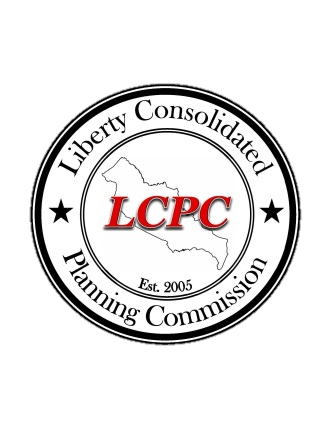                         Liberty Consolidated Planning Commission                   Agenda for JUNE 15, 2021 The meeting begins at 4:30 p.m. in the Historic Courthouse, 100 Main Street, Hinesville, Courtroom, 2nd floor.Call to Order----------------------------------------------Tim Byler, Chair Approval of Minutes-------------------------------------Tim Byler, Chair Final Agenda ---------------------------------------------Jeff Ricketson, SecretaryOLD BUSINESS (None)NEW BUSINESS  2.1	Ordinances and Resolutions 3.0     REZONING PETITIONS AND OTHER ZONING RELATED ITEMS 						      	         LIBERTY COUNTY3.1 Zoning 2021-029-LC.  A rezoning petition has been submitted by Gene Salter, owner, to rezone a 6 acre portion of a 60 acre property at the intersection of Hwy 84 and Leroy Coffer Hwy from B-2 (General Commercial) to I-1 (Industrial) for a wood transfer station. The property is further described as LCTM-Parcel 120-071. 					               HINESVILLE3.2 Variance 2021-030-H.  A variance was submitted by Precious R. Barrett, owner, to build a room addition with a hip style roof in the rear yard within the required 15 ft. rear yard setback.  The building setback encroachment will leave about 4.0 ft. in the rear. Property is located at 1963 Heathrow Drive and is further described as LCTM-Parcel 039B-079. 				         LIBERTY COUNTY3.3 Special Exception 2021-031-LC.  David Cheney, owner, has submitted a request for a special exception to live temporarily in a motor coach on his property at 97 E. 1st Street. The property is further described as LCTM-Parcel 281B-045.					     RICEBORO3.4 Rezoning Petition 2021-032-R.  Rezoning petition was submitted by Weyerhaeuser Company, owner, to rezone 31.7 acres of land, more or less, from A-1 (Agricultural District) to AR-1 (Agricultural Residential District) to I-1 (Industrial District) for a proposed wood yard.  Property is located off S. Coastal Hwy in Riceboro and is further described as LCTM-Parcel 293-001 (small portion thereof).         LIBERTY COUNTY3.5 WITHDRAWN: Rezoning Petition 2021-033-LC.  A rezoning petition was submitted by Roberts Civil Engineering on behalf of the applicant, Minh Thai, to rezone a parcel on Lake Rosalind Dr from B-2 (General Commercial) to R-4 (RV or Mobile Home Park) to build and operate a high-end RB park. The property is 8.68 acres, more or less, is owned by Jeff Dube, and is further described as LCTM-Parcel 281A-020.SITE PLANS, PRELIMINARY PLATS & FINAL PLATS4.1 Preliminary Plat.  A request for approval of a preliminary plat was submitted by Dryden Enterprises for 138 single-family lots in Alder Grove located in Isle of Wight in Liberty County.INFORMATIONAL ITEMS6.0	GENERAL PUBLIC COMMENTS7.0	OTHER COMMISSION BUSINESS7.1 Director’s Report.8.0     ADJOURN